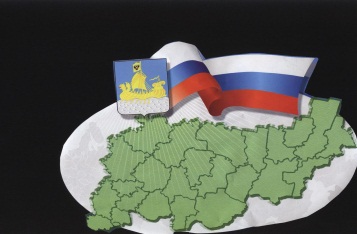                                                           ИНФОРМАЦИОННЫЙ БЮЛЛЕТЕНЬСодержаниеРешение Совета депутатов Сандогорского сельского поселения от 28.04.2018 № 94О внесении изменений в решение Совета депутатов Сандогорского сельского поселения от 22.12.2017 № 73 «О бюджете муниципального образования Сандогорское сельское поселение на 2018 год» …………………………1Решение Совета депутатов Сандогорского сельского поселения от 28.04.2018 № 95Об отчете об исполнении бюджета Сандогорского сельского поселения за 1 квартал 2018 года …………….….7Постановление администрации Сандогорского сельского поселения от 27.04.2018 № 14О внесении изменений в постановление администрации Сандогорского сельского поселения Костромского муниципального района Костромской области от 29.12.2017 № 46 «Об утверждении муниципальной целевой программы «Развитие культуры в Сандогорском сельском поселении на 2018 – 2021 годы»*****СОВЕТ ДЕПУТАТОВ САНДОГОРСКОГО СЕЛЬСКОГО ПОСЕЛЕНИЯКОСТРОМСКОГО МУНИЦИПАЛЬНОГО РАЙОНА КОСТРОМСКОЙ ОБЛАСТИтретий созывР Е Ш Е Н И Еот 28 апреля 2018 года № 94                                                                         с. СандогораРассмотрев бюджет Сандогорского сельского поселения на 2018 год,Совет депутатов Сандогорского сельского поселения РЕШИЛ:1. Увеличить доходную часть бюджета на 84 658,00 руб., за счет: увеличения налоговых доходов по сравнению с утвержденными показателями на 5 000,00 руб., и увеличения доходов от безвозмездных поступлений в части межбюджетных трансфертов в сумме 67 483,00руб, передаваемых бюджетам сельских поселений из бюджетов муниципальных районов, в части денежных пожертвований, предоставляемых физическими лицами получателям средств бюджетов сельских поселени на 12 175,00 руб. Увеличить расходную часть бюджета на 109 063,00 руб.2. Внести в решение Совета депутатов Сандогорское сельское поселение от 22 декабря 2017 года № 73 «О бюджете муниципального образования Сандогорское сельское поселение на 2018 год» (ред. от 31.01.2018 № 78, от 28.02.2018 № 85, от 30.03.2018 № 89) следующие изменения:п.1 Решения изложить в следующей редакции:«Утвердить бюджет муниципального образования Сандогорское сельское поселение Костромского муниципального района Костромской области на 2018 год» по доходам в сумме 10 012 163,00 руб., в том числе: объем налоговых доходов в сумме 3 366 967,00руб., объем неналоговых доходов в сумме 502 400,00 руб., объем безвозмездных поступлений от других бюджетов бюджетной системы Российской Федерации в сумме 6 142 796,00 руб., и расходам в сумме 10 205 486,00 руб.п.2 Решения изложить в следующей редакции:«Утвердить дефицит бюджета 2018 г. в сумме 193 323 руб.».3. Приложение № 3 «Объем поступления доходов в бюджет Сандогорского сельского поселения на 2018 год», Приложение № 4 «Ведомственная структура, распределение бюджетных ассигнований по разделам, подразделам, целевым статьям и видам расходов классификации расходов бюджета Сандогорского сельского поселения на 2018 год», Приложение 6 «Источники финансирования дефицита бюджета Сандогорского сельского поселения Костромского муниципального района Костромской области на 2018 год» изложить в новой редакции.4. Данное Решение Совета депутатов опубликовать в общественно-политическом издании «Депутатский вестник».5. Настоящее решение вступает в силу с момента его опубликования.Глава Сандогорского сельского поселенияКостромского муниципального районаКостромской области                                                                                А.А. НургазизовПриложение № 3 к решению Совета депутатовСандогорского сельского поселения от 28.04.2018 № 94Объем поступления доходов в бюджет Сандогорского сельского поселения на 2018 годПриложение № 4 к решению Совета депутатовСандогорского сельского поселения от 28.04.2018 № 94Ведомственная структура, распределение бюджетных ассигнований по разделам, подразделам, целевым статьям и видам расходов классификации расходов РФ бюджета Сандогорского сельского поселения на 2018 годПриложение № 6 к решению Совета депутатовСандогорского сельского поселения от 28.04.2018 № 94Источники финансирования дефицита Сандогорского сельского поселения Костромского муниципального района Костромской области на 2018 год******СОВЕТ ДЕПУТАТОВ САНДОГОРСКОГО СЕЛЬСКОГО ПОСЕЛЕНИЯКОСТРОМСКОГО МУНИЦИПАЛЬНОГО РАЙОНА КОСТРОМСКОЙ ОБЛАСТИтретий созывР Е Ш Е Н И Еот 28 апреля 2018 г. № 95                                                                                                                           с. СандогораРассмотрев отчет об исполнении бюджета Сандогорского сельского поселения за 1 квартал 2018 года, Совет депутатов Сандогорского сельского поселения РЕШИЛ:1. Утвердить отчет «Об исполнении бюджета Сандогорского сельского поселения за 1 квартал 2018 года» по доходам в сумме 1 993 453.21 рубля (приложение 1) и расходам в сумме 1 987 541.39 рубль. (приложение 2). Профицит бюджета в сумме 5 911,82 рублей (приложение 3).2. Данное решение вступает в силу с даты подписания и подлежит опубликованию в общественно-политической газете «Депутатский вестник».Глава Сандогорского сельского поселенияКостромского муниципального районаКостромской области                                                                                                                            А.А. НургазизовПриложение № 1 к решению Совета депутатовСандогорского сельского поселения от 28.04.2018 № 95Исполнение бюджета Сандогорского сельского поселения по доходам за 1 квартал 2018 годаПриложение № 2 к решению Совета депутатовСандогорского сельского поселения от 28.04.2018 № 95Исполнение бюджета Сандогорского сельского поселения по расходам за 1 квартал 2018 годаПриложение № 3 к решению Совета депутатовСандогорского сельского поселения от 28.04.2018 № 95Исполнение бюджета Сандогорского сельского поселения по источникам финансирования дефицита бюджета за 1 квартал 2018 года*****АДМИНИСТРАЦИЯ САНДОГОРСКОГО СЕЛЬСКОГО ПОСЕЛЕНИЯКОСТРОМСКОГО МУНИЦИПАЛЬНОГО РАЙОНА КОСТРОМСКОЙ ОБЛАСТИП О С Т А Н О В Л Е Н И Еот 27 апреля 2018 года № 14                                                                         с. СандогораВ связи с заключёнными соглашениями с Департаментом строительства Костромской области,администрация ПОСТАНОВЛЯЕТ:1. Внести изменения в Приложение № 1 «Муниципальная целевая программа Сандогорского сельского поселения «Развитие культуры в Сандогорском сельском поселении на 2018 - 2021 годы» утверждённое постановлением администрации Сандогорского сельского поселения Костромского муниципального района Костромской области от 29.12.2017 № 46 «Об утверждении муниципальной целевой программы «Развитие культуры в Сандогорском сельском поселении на 2018 – 2021 годы» следующие изменения:1.1. В Паспорте программы:«Объемы и источники финансирования программы» изложить в следующей редакции:«2018 год – 1157,0 тыс. руб.2019 год – 1482,0 тыс. руб.2020 год – 1000,0 тыс. руб.2021 год  –1500,0 тыс. руб.»2. Настоящее постановление вступает в силу со дня его официального опубликования в «Депутатском вестнике».Глава Сандогорскогосельского поселения                                                                                  А.А. Нургазизов*******Бюллетень выходит                                                              № 7  от  30 марта 2018 годас 1 июля 2006 годаУчредитель: Совет депутатов Сандогорского сельского поселения, Костромского муниципального района, Костромской области.                           Тираж  5 экз.  О внесении изменений в решение Совета депутатов Сандогорского сельского поселения от 22.12.2017 № 73 «О бюджете муниципального образования Сандогорское сельское поселение на 2018 год»Код дохода Наименование показателей доходовПлан доходов на 2018 год, руб., утв.28.04.2018Код дохода Наименование показателей доходовПлан доходов на 2018 год, руб., утв.28.04.2018Код дохода Наименование показателей доходовПлан доходов на 2018 год, руб., утв.28.04.2018Код дохода Наименование показателей доходовПлан доходов на 2018 год, руб., утв.28.04.20181 01 02000 01 0000 110Налог на доходы физических лиц1 648 6721 01 02010 01 0000 110Налог на доходы физических лиц с доходов, источником которых является налоговый агент, за исключением доходов, в отношении которых исчисление и уплата налога осуществляются в соответствии со статьями 227, 227.1 и 228 Налогового кодекса Российской Федерации1 637 3901 01 02020 01 0000 110Налог на доходы физических лиц с доходов, полученных от осуществления деятельности физическими лицами, зарегистрированными в качестве индивидуальных предпринимателей, нотариусов, занимающихся частной практикой, адвокатов, учредивших адвокатские кабинеты, и других лиц, занимающихся частной практикой в соответствии со статьей 227 Налогового кодекса Российской Федерации1 7001 01 02030 01 0000 110Налог на доходы физических лиц с доходов, полученных физическими лицами в соответствии со статьей 228 Налогового кодекса Российской Федерации7 3001 01 02040 01 0000 110Налог на доходы физических лиц в виде фиксированных авансовых платежей с доходов, полученных физическими лицами, являющимися иностранными гражданами, осуществляющими трудовую деятельность по найму на основании патента в соответствии со статьей 227.1 Налогового кодекса Российской Федерации2 2821 03 02000 01 0000 110Акцизы по подакцизным товарам (продукции), производимым на территории Российской Федерации427 7581 03 02230 01 0000 110Доходы от уплаты акцизов на дизельное топливо, подлежащие распределению между бюджетами субъектов Российской Федерации и местными бюджетами с учетом установленных дифференцированных нормативов отчислений в местные бюджеты159 5591 03 02240 01 0000 110Доходы от уплаты акцизов на моторные масла для дизельных и (или) карбюраторных (инжекторных) двигателей, подлежащие распределению между бюджетами субъектов Российской Федерации и местными бюджетами с учетом установленных дифференцированных нормативов отчислений в местные бюджеты1 2251 03 02250 01 0000 110 Доходы от уплаты акцизов на автомобильный бензин, подлежащие распределению между бюджетами субъектов Российской Федерации и местными бюджетами с учетом установленных дифференцированных нормативов отчислений в местные бюджеты291 6491 03 02260 01 0000 110Доходы от уплаты акцизов на прямогонный бензин, подлежащие распределению между бюджетами субъектов Российской Федерации и местными бюджетами с учетом установленных дифференцированных нормативов отчислений в местные бюджеты-24 6751 05 00000 00 0000 000НАЛОГИ НА СОВОКУПНЫЙ ДОХОД111 0001 05 01000 00 0000 110Налог, взимаемый в связи с применением упрощенной системы налогообложения101 0001 05 01011 01 0000 110Налог, взимаемый с налогоплательщиков, выбравших в качестве объекта налогообложения доходы35 0001 05 01021 01 0000 110Налог, взимаемый с налогоплательщиков, выбравших в качестве объекта налогообложения доходы, уменьшенные на величину расходов (в том числе минимальный налог, зачисляемый в бюджеты субъектов Российской Федерации)66 0001 05 03000 01 0000 110Единый сельскохозяйственный налог10 0001 05 03010 01 0000 110Единый сельскохозяйственный налог10 0001 06 00000 00 0000 000НАЛОГИ НА ИМУЩЕСТВО1 179 3371 06 01030 10 0000 110Налог на имущество физических лиц, взимаемый по ставкам, применяемым к объектам налогообложения, расположенным в границах сельских поселений160 0001 06 06000 00 0000 110Земельный налог1 019 3371 06 06033 10 0000 110Земельный налог с организаций, обладающих земельным участком, расположенным в границах сельских поселений539 3371 06 06043 10 0000 110Земельный налог с физических лиц, обладающих земельным участком, расположенным в границах сельских поселений480 0001 08 00000 00 0000 000 ГОСУДАРСТВЕННАЯ ПОШЛИНА200,01 08 04020 01 1000 110 Государственная пошлина за совершение нотариальных действий должностными лицами органов местного самоуправления, уполномоченными в соответствии с законодательными актами Российской Федерации на совершение нотариальных действий200ИТОГО НАЛОГОВЫЕ ДОХОДЫ3 366 9671 11 00000 00 0000 000ДОХОДЫ ОТ ИСПОЛЬЗОВАНИЯ ИМУЩЕСТВА, НАХОДЯЩЕГОСЯ В ГОСУДАРСТВЕННОЙ И МУНИЦИПАЛЬНОЙ СОБСТВЕННОСТИ442 4001 11 05000 00 0000 120 Доходы, получаемые в виде арендной либо иной платы за передачу в возмездное пользование государственного и муниципального имущества (за исключением имущества бюджетных и автономных учреждений, а также имущества государственных и муниципальных унитарных предприятий, в том числе казенных)84 0001 11 05035 10 0000 120Доходы от сдачи в аренду имущества, находящегося в оперативном управлении органов управления сельских поселений и созданных ими учреждений (за исключением имущества муниципальных бюджетных и автономных учреждений)18 0001 11 05075 10 0000 120 Доходы от сдачи в аренду имущества, составляющего казну сельских поселений (за исключением земельных участков)66 0001 11 09045 10 0000 120Прочие поступления от использования имущества, находящегося в собственности сельских поселений (за исключением имущества муниципальных бюджетных и автономных учреждений, а также имущества муниципальных унитарных предприятий, в том числе казенных)358 4001 13 00000 00 0000 000ДОХОДЫ ОТ ОКАЗАНИЯ ПЛАТНЫХ УСЛУГ (РАБОТ) И КОМПЕНСАЦИИ ЗАТРАТ  ГОСУДАРСТВА60 000,01 13 01000 00 0000 130Доходы от оказания платных услуг ( работ)60 0001 13 01995 10 0000 130Прочие доходы от оказания платных услуг (работ) получателями средств бюджетов сельских поселений60 000ИТОГО НЕНАЛОГОВЫЕ ДОХОДЫ502 400ИТОГО ДОХОДОВ3 869 3672 00 00000 00 0000 000БЕЗВОЗМЕЗДНЫЕ ПОСТУПЛЕНИЯ6 142 7962 02 00000 00 0000 000БЕЗВОЗМЕЗДНЫЕ ПОСТУПЛЕНИЯ ОТ ДРУГИХ БЮДЖЕТОВ БЮДЖЕТНОЙ СИСТЕМЫ РОССИЙСКОЙ ФЕДЕРАЦИИ6 110 6212 02 10000 00 0000 151Дотации бюджетам бюджетной системы Российской Федерации3 183 4302 02 15001 10 0000 151Дотации бюджетам сельских поселений на выравнивание бюджетной обеспеченности3 183 430Средства районного фонда финансовой поддержки2 525 430Средства областного фонда финансовой поддержки658 0002 02 15002 10 0000 151Дотации бюджетам сельских поселений на поддержку мер по обеспечению сбалансированности бюджетов02 02 20000 00 0000 151СУСИДИИ БЮДЖЕТАМ СУБЪЕКТОВ РФ И МУНИЦИПАЛЬНЫХ ОБРАЗОВАНИЙ (МЕЖБЮДЖЕТНЫЕ СУБСИДИИ) 1 840 4582 02 25555 10 0000 151Субсидиии бюджетам сельских поселений на поддержку государственных программ субъектов Российской Федерации и муниципальных программ формирования современной городской среды787 8252 02 25467 10 0000 151Субсидии бюджетам сельских поселений на обеспечение развития и укрепления материально-технической базы домов культуры в населенных пунктах с числом жителей до 50 тысяч человек1 052 6332 02 30000 00 0000 151Субвенции бюджетам бюджетной системы Российской Федерации61 9002 02 35118 10 0000 151Субвенции бюджетам сельских поселений на осуществление первичного воинского учета на территориях ,где отсутствуют военные комиссариаты58 5002 02 30024 10 0000 151Субвенции бюджетам сельских поселений на выполнение передаваемых полномочий субъектов Российской Федерации.3 4002 02 40000 00 0000 151ИНЫЕ МЕЖБЮДЖЕТНЫЕ ТРАНСФЕРТЫ1 024 8332 02 40014 10 0000 151Межбюджетные трансферты, передаваемые бюджетам сельских поселений из бюджетов муниципальных районов на осуществление части полномочий по решению вопросов местного значения в соответствии с заключенными соглашениями1 024 833на разработку проектно-сметной документации и на устройство а/д к д/с за счет средств КМР20 000на разработку проектно-сметной документации и на устройство а/д к д/с за счет средств ОБ750 000Конкурс "Лучший работник культуры 2017 года"7 483на организацию зимнего содержания и ремонтных работ в отношении автомобильных дорог вне границ населенных пунктов в границах Костромского муниципального района 247 3502 07 05020 10 0000 180Поступления от денежных пожертвований, предоставляемых физическими лицами получателям средств бюджетов сельских поселений32 175ВСЕГО ДОХОДОВ10 012 163Код главного администратораНаименованиеРаздел, ПодразделЦелевая статьяВид расходаСумма, руб.999Администрация Сандогорского сельского поселения Костромского муниципального района Костромской областиОбщегосударственные вопросы0100.3 249 268,00Функционирование высшего должностного лица субъекта Российской Федерации и муниципального образования0102.518 572,00Расходы на выплаты по оплате труда работников органов местного самоуправления0020000110.518 572,00Расходы на выплаты персоналу в целях обеспечения выполнения функций государственными (муниципальными) органами, казенными учреждениями, органами управления государственными внебюджетными фондами100518 572,00Функционирование Правительства РФ, высших исполнительных органов государственной  власти субъектов РФ, местных администраций0104.2 434 971,00Расходы на выплаты по оплате труда работников органов местного самоуправления0020000110.1 911 131,00Расходы на выплаты персоналу в целях обеспечения выполнения функций государственными (муниципальными) органами, казенными учреждениями, органами управления государственными внебюджетными фондами1001 911 131,00Расходы на обеспечение функций органов местного самоуправления0020000190.520 440,00Закупка товаров, работ и услуг для обеспечения государственных (муниципальных) нужд200426 533,00Иные бюджетные ассигнования80093 907,00Расходы на осуществление полномочий по составлению протоколов об административных правонарушениях0020072090.3 400,00Закупка товаров, работ и услуг для обеспечения государственных (муниципальных) нужд2003 400,00Резервные фонды0111.10 000,00Резервные фонды местных администраций0700020500.10 000,00Иные бюджетные ассигнования80010 000,00Другие общегосударственные вопросы0113.285 725,00Выполнение других обязательств государства0920020300.20 000,00Закупка товаров, работ и услуг для обеспечения государственных (муниципальных) нужд20020 000,00Межбюджетные трансферты бюджетам муниципальных районов из бюджетов поселений и межбюджетные трансферты поселениям из бюджетов муниципальных районов на осуществление части полномочий по решению вопросов местного значения в соответствии с заключенными соглашениями52100ДО600265 725,00Межбюджетные трансферты500265 725,00Национальная оборона0200.58 500,00Мобилизационная и вневойсковая подготовка0203.58 500,00Осуществление первичного воинского учета на территориях, где отсутствуют военные комиссариаты0020051180.58 500,00Расходы на выплаты персоналу в целях обеспечения выполнения функций государственными (муниципальными) органами, казенными учреждениями, органами управления государственными внебюджетными фондами10058 500,00Национальная безопасность и правоохранительная деятельность0300.59 500,00Защита населения и территории от  чрезвычайных ситуаций природного и техногенного характера, гражданская оборона0309.22 000,00Предупреждение и ликвидация последствий чрезвычайных ситуаций и стихийных бедствий природного и техногенного характера2180020100.22 000,00Закупка товаров, работ и услуг для обеспечения государственных (муниципальных) нужд20022 000,00Обеспечение пожарной безопасности0310.37 500,00Обеспечение пожарной безопасности2020026700.37 500,00Закупка товаров, работ и услуг для обеспечения государственных (муниципальных) нужд20037 500,00Национальная экономика0400.1 692 544,00Дорожное хозяйство (дорожные фонды)0409.1 608 114,00Содержание автомобильных дорог местного значения вне границ населенных пунктов сельских поселений в границах муниципального района за счет средств, поступивших из бюджета Костромского муниципального района, в соответствии с заключенными соглашениями3150020300287 350,00Закупка товаров, работ и услуг для обеспечения государственных (муниципальных) нужд200287 350,00Содержание автомобильных дорог местного значения сельского поселения3150020400123 006,00Закупка товаров, работ и услуг для обеспечения государственных (муниципальных) нужд200123 006,00Муниципальный дорожный фонд3150020500427 758,00Закупка товаров, работ и услуг для обеспечения государственных (муниципальных) нужд200427 758,00Расходы на проектирование, строительство, реконструкцию, капитальный ремонт и ремонт автомобильных дорог общего пользования местного значения с твердым покрытием до сельских населенных 31500S1060770 000,00Закупки товаров, работ и услуг для государственных (муниципальных) нужд200770 000,00Другие вопросы в области национальной экономики0412.84 430,00Мероприятия по землеустройству и землепользованию340002031010 000,00Закупка товаров, работ и услуг для обеспечения государственных (муниципальных) нужд20010 000,00Межбюджетные трансферты бюджетам муниципальных районов из бюджетов поселений и межбюджетные трансферты поселениям из бюджетов муниципальных районов на осуществление части полномочий по решению вопросов местного значения в соответствии с заключенными соглашениями52100Д060074 430,00Межбюджетные трансферты50074 430,00Жилищно-коммунальное хозяйство0500.1 609 000,00Жилищное хозяйство.0501164 000,00Мероприятия в области жилищного хозяйства360002041020 000,00Закупка товаров, работ и услуг для обеспечения государственных (муниципальных) нужд20020 000,00Капитальный ремонт муниципального жилищного фонда3600020420144 000,00Закупка товаров, работ и услуг для обеспечения государственных (муниципальных) нужд200144 000,00Коммунальное хозяйство0502.104 000,00Мероприятия в области коммунального хозяйства3610020510104 000,00Закупка товаров, работ и услуг для обеспечения государственных (муниципальных) нужд200104 000,00Благоустройство0503.1 341 000,00Уличное освещение6000020210203 000,00Закупка товаров, работ и услуг для обеспечения государственных (муниципальных) нужд200203 000,00Прочие мероприятия по благоустройству 600002024072 000,00Закупка товаров, работ и услуг для обеспечения государственных (муниципальных) нужд20072 000,00Реализация мероприятий муниципальных программ формирования современной городской среды79500L55501 033 825,00Закупка товаров, работ и услуг для обеспечения государственных (муниципальных) нужд2001 033 825,00Реализация мероприятий муниципальных программ за счет средств заинтересованных лиц795003100132 175,00Закупки товаров, работ и услуг для государственных (муниципальных) нужд20032 175,00Культура, кинематография0800.3 535 674,00Культура0801.3 535 674,00Расходы на обеспечение деятельности (оказание услуг) подведомственных учреждений – Учреждения культуры44000005902 378 936,00Расходы на выплаты персоналу в целях обеспечения выполнения функций государственными (муниципальными) органами, казенными учреждениями, органами управления государственными внебюджетными фондами1001 070 801,00Закупка товаров, работ и услуг для обеспечения государственных (муниципальных) нужд2001 211 428,00Иные бюджетные ассигнования80096 707,00Расходы на обеспечение развития и укрепления материально-технической базы домов культуры44000L46701 156 738,0Закупка товаров, работ и услуг для обеспечения государственных (муниципальных) нужд2001 156 738,0Социальная политика1000.1 000,00Пенсионное обеспечение1001.1 000,00Ежемесячная доплата к пенсиям лицам, замещавшим выборные должности50500831001 000,00Социальное обеспечение и иные выплаты населению3001 000,00ВСЕГО10 205 486,00КодНаименованиеСумма000 01 00 00 00 00 0000 000Источники внутреннего финансирования бюджета193 323000 01 05 00 00 00 0000 000Изменение остатков средств на счетах по учету средств бюджета193 323000 01 05 00 00 00 0000 500Увеличение остатков средств бюджетов-10 012 163000 01 05 02 00 00 0000 500Увеличение прочих остатков средств бюджетов-10 012 163000 01 05 02 01 00 0000 510Увеличение прочих остатков денежных средств бюджетов-10 012 163000 01 05 02 01 10 0000 510Увеличение прочих остатков денежных средств бюджетов сельских поселений-10 012 163000 01 05 00 00 00 0000 600Уменьшение остатков средств бюджетов10 205 486000 01 05 02 00 00 0000 600Уменьшение прочих остатков средств бюджетов10 205 486000 01 05 02 01 00 0000 610Уменьшение прочих остатков денежных средств бюджетов10 205 486000 01 05 02 01 10 0000 610Уменьшение прочих остатков денежных средств бюджетов сельских поселений10 205 486Итого193 323Об отчете об исполнении бюджета Сандогорского сельского поселения за 1 квартал 2018 годаНаименование показателяКод дохода по бюджетной классификацииУтвержденные бюджетные назначенияИсполнено% выполнения13456Доходы бюджета - ВСЕГО: 
В том числе:X9 907 505,001 993 453,2120,12НАЛОГОВЫЕ И НЕНАЛОГОВЫЕ ДОХОДЫ000 100000000000000003 824 367,00478 847,0612,52НАЛОГИ НА ПРИБЫЛЬ, ДОХОДЫ000 101000000000000001 648 672,00215 668,8713,08Налог на доходы физических лиц000 101020000100001101 648 672,00215 668,8713,08Налог на доходы физических лиц с доходов, источником которых является налоговый агент, за исключением доходов, в отношении которых исчисление и уплата налога осуществляются в соответствии со статьями 227, 227.1 и 228 Налогового кодекса Российской Федерации000 101020100100001101 637 390,00215 202,2513,14Налог на доходы физических лиц с доходов, полученных от осуществления деятельности физическими лицами, зарегистрированными в качестве индивидуальных предпринимателей, нотариусов, занимающихся частной практикой, адвокатов, учредивших адвокатские кабинеты, и других лиц, занимающихся частной практикой в соответствии со статьей 227 Налогового кодекса Российской Федерации000 101020200100001101 700,0016,620,98Налог на доходы физических лиц с доходов, полученных физическими лицами в соответствии со статьей 228 Налогового кодекса Российской Федерации000 101020300100001107 300,000,000,00Налог на доходы физических лиц в виде фиксированных авансовых платежей с доходов, полученных физическими лицами, являющимися иностранными гражданами, осуществляющими трудовую деятельность по найму на основании патента в соответствии со статьей 227.1 Налогового кодекса Российской Федерации000 101020400100001102 282,00450,0019,72НАЛОГИ НА ТОВАРЫ (РАБОТЫ, УСЛУГИ), РЕАЛИЗУЕМЫЕ НА ТЕРРИТОРИИ РОССИЙСКОЙ ФЕДЕРАЦИИ000 10300000000000000427 758,00101 377,5223,70Акцизы по подакцизным товарам (продукции), производимым на территории Российской Федерации000 10302000010000110427 758,00101 377,5223,70Доходы от уплаты акцизов на дизельное топливо, подлежащие распределению между бюджетами субъектов Российской Федерации и местными бюджетами с учетом установленных дифференцированных нормативов отчислений в местные бюджеты000 10302230010000110159 559,0041 765,8926,18Доходы от уплаты акцизов на моторные масла для дизельных и (или) карбюраторных (инжекторных) двигателей, подлежащие распределению между бюджетами субъектов Российской Федерации и местными бюджетами с учетом установленных дифференцированных нормативов отчислений в местные бюджеты000 103022400100001101 225,00281,5522,98Доходы от уплаты акцизов на автомобильный бензин, подлежащие распределению между бюджетами субъектов Российской Федерации и местными бюджетами с учетом установленных дифференцированных нормативов отчислений в местные бюджеты000 10302250010000110291 649,0068 033,0023,33Доходы от уплаты акцизов на прямогонный бензин, подлежащие распределению между бюджетами субъектов Российской Федерации и местными бюджетами с учетом установленных дифференцированных нормативов отчислений в местные бюджеты000 10302260010000110-24 675,00-8 702,9235,27НАЛОГИ НА СОВОКУПНЫЙ ДОХОД000 10500000000000000106 000,0055 347,5552,21Налог, взимаемый в связи с применением упрощенной системы налогообложения000 1050100000000011096 000,0055 347,5557,65Налог, взимаемый с налогоплательщиков, выбравших в качестве объекта налогообложения доходы000 1050101001000011030 000,0022 348,1574,49Налог, взимаемый с налогоплательщиков, выбравших в качестве объекта налогообложения доходы000 1050101101000011030 000,0022 348,1574,49Налог, взимаемый с налогоплательщиков, выбравших в качестве объекта налогообложения доходы, уменьшенные на величину расходов000 1050102001000011066 000,0032 999,4050,00Налог, взимаемый с налогоплательщиков, выбравших в качестве объекта налогообложения доходы, уменьшенные на величину расходов (в том числе минимальный налог, зачисляемый в бюджеты субъектов Российской Федерации)000 1050102101000011066 000,0032 999,4050,00Единый сельскохозяйственный налог000 1050300001000011010 000,000,000,00Единый сельскохозяйственный налог000 1050301001000011010 000,000,000,00НАЛОГИ НА ИМУЩЕСТВО000 106000000000000001 139 337,0052 117,964,57Налог на имущество физических лиц000 10601000000000110120 000,002 742,162,29Налог на имущество физических лиц, взимаемый по ставкам, применяемым к объектам налогообложения, расположенным в границах сельских поселений000 10601030100000110120 000,002 742,162,29Земельный налог000 106060000000001101 019 337,0049 375,804,84Земельный налог с организаций000 10606030000000110539 337,0018 466,333,42Земельный налог с организаций, обладающих земельным участком, расположенным в границах сельских поселений000 10606033100000110539 337,0018 466,333,42Земельный налог с физических лиц000 10606040000000110480 000,0030 909,476,44Земельный налог с физических лиц, обладающих земельным участком, расположенным в границах сельских поселений000 10606043100000110480 000,0030 909,476,44ГОСУДАРСТВЕННАЯ ПОШЛИНА000 10800000000000000200,00200,00100,00Государственная пошлина за совершение нотариальных действий (за исключением действий, совершаемых консульскими учреждениями Российской Федерации)000 10804000010000110200,00200,00100,00Государственная пошлина за совершение нотариальных действий должностными лицами органов местного самоуправления, уполномоченными в соответствии с законодательными актами Российской Федерации на совершение нотариальных действий000 10804020010000110200,00200,00100,00Налог, взимаемый с налогоплательщиков, выбравших в качестве объекта налогообложения доходы, уменьшенные на величину расходов000 10804020011000110200,00200,00100,00ДОХОДЫ ОТ ИСПОЛЬЗОВАНИЯ ИМУЩЕСТВА, НАХОДЯЩЕГОСЯ В ГОСУДАРСТВЕННОЙ И МУНИЦИПАЛЬНОЙ СОБСТВЕННОСТИ000 11100000000000000442 400,0054 135,1612,24Доходы, получаемые в виде арендной либо иной платы за передачу в возмездное пользование государственного и муниципального имущества (за исключением имущества бюджетных и автономных учреждений, а также имущества государственных и муниципальных унитарных предприятий, в том числе казенных)000 1110500000000012084 000,0010 595,0012,61Доходы от сдачи в аренду имущества, находящегося в оперативном управлении органов государственной власти, органов местного самоуправления, государственных внебюджетных фондов и созданных ими учреждений (за исключением имущества бюджетных и автономных учреждений)000 1110503000000012018 000,000,000,00Доходы от сдачи в аренду имущества, находящегося в оперативном управлении органов управления сельских поселений и созданных ими учреждений (за исключением имущества муниципальных бюджетных и автономных учреждений)000 1110503510000012018 000,000,000,00Доходы от сдачи в аренду имущества, составляющего государственную (муниципальную) казну (за исключением земельных участков)000 1110507000000012066 000,0010 595,0016,05Доходы от сдачи в аренду имущества, составляющего казну сельских поселений (за исключением земельных участков)000 1110507510000012066 000,0010 595,0016,05Прочие доходы от использования имущества и прав, находящихся в государственной и муниципальной собственности (за исключением имущества бюджетных и автономных учреждений, а также имущества государственных и муниципальных унитарных предприятий, в том числе казенных)000 11109000000000120358 400,0043 540,1612,15Прочие поступления от использования имущества, находящегося в государственной и муниципальной собственности (за исключением имущества бюджетных и автономных учреждений, а также имущества государственных и муниципальных унитарных предприятий, в том числе казенных)000 11109040000000120358 400,0043 540,1612,15Прочие поступления от использования имущества, находящегося в собственности сельских поселений (за исключением имущества муниципальных бюджетных и автономных учреждений, а также имущества муниципальных унитарных предприятий, в том числе казенных)000 11109045100000120358 400,0043 540,1612,15ДОХОДЫ ОТ ОКАЗАНИЯ ПЛАТНЫХ УСЛУГ (РАБОТ) И КОМПЕНСАЦИИ ЗАТРАТ ГОСУДАРСТВА000 1130000000000000060 000,000,000,00Доходы от оказания платных услуг (работ)000 1130100000000013060 000,000,000,00Прочие доходы от оказания платных услуг (работ)000 1130199000000013060 000,000,000,00Прочие доходы от оказания платных услуг (работ) получателями средств бюджетов сельских поселений000 1130199510000013060 000,000,000,00БЕЗВОЗМЕЗДНЫЕ ПОСТУПЛЕНИЯ000 200000000000000006 083 138,001 514 606,1524,90БЕЗВОЗМЕЗДНЫЕ ПОСТУПЛЕНИЯ ОТ ДРУГИХ БЮДЖЕТОВ БЮДЖЕТНОЙ СИСТЕМЫ РОССИЙСКОЙ ФЕДЕРАЦИИ000 202000000000000006 043 138,001 514 606,1525,06Дотации бюджетам бюджетной системы Российской Федерации000 202100000000001513 183 430,001 447 952,0045,48Дотации на выравнивание бюджетной обеспеченности000 202150010000001513 183 430,001 447 952,0045,48Дотации бюджетам сельских поселений на выравнивание бюджетной обеспеченности000 202150011000001513 183 430,001 447 952,0045,48Субсидии бюджетам бюджетной системы Российской Федерации (межбюджетные субсидии)000 202200000000001511 840 458,000,000,00Субсидии бюджетам на обеспечение развития и укрепления материально-технической базы домов культуры в населенных пунктах с числом жителей до 50 тысяч человек000 202254670000001511 052 633,000,000,00Субсидии бюджетам сельских поселений на обеспечение развития и укрепления материально-технической базы домов культуры в населенных пунктах с числом жителей до 50 тысяч человек000 202254671000001511 052 633,000,000,00Субсидии бюджетам на поддержку государственных программ субъектов Российской Федерации и муниципальных программ формирования современной городской среды000 20225555000000151787 825,000,000,00Субсидии бюджетам сельских поселений на поддержку государственных программ субъектов Российской Федерации и муниципальных программ формирования современной городской среды000 20225555100000151787 825,000,000,00Субвенции бюджетам бюджетной системы Российской Федерации000 2023000000000015161 900,0013 854,1522,38Субвенции местным бюджетам на выполнение передаваемых полномочий субъектов Российской Федерации000 202300240000001513 400,000,000,00Субвенции бюджетам сельских поселений на выполнение передаваемых полномочий субъектов Российской Федерации000 202300241000001513 400,000,000,00Субвенции бюджетам на осуществление первичного воинского учета на территориях, где отсутствуют военные комиссариаты000 2023511800000015158 500,0013 854,1523,68Субвенции бюджетам сельских поселений на осуществление первичного воинского учета на территориях, где отсутствуют военные комиссариаты000 2023511810000015158 500,0013 854,1523,68Иные межбюджетные трансферты000 20240000000000151957 350,0052 800,005,52Межбюджетные трансферты, передаваемые бюджетам муниципальных образований на осуществление части полномочий по решению вопросов местного значения в соответствии с заключенными соглашениями000 20240014000000151957 350,0052 800,005,52Межбюджетные трансферты, передаваемые бюджетам сельских поселений из бюджетов муниципальных районов на осуществление части полномочий по решению вопросов местного значения в соответствии с заключенными соглашениями000 20240014100000151957 350,0052 800,005,52ПРОЧИЕ БЕЗВОЗМЕЗДНЫЕ ПОСТУПЛЕНИЯ000 2070000000000000040 000,000,000,00Прочие безвозмездные поступления в бюджеты сельских поселений000 2070500010000018040 000,000,000,00Поступления от денежных пожертвований, предоставляемых физическими лицами получателям средств бюджетов сельских поселений000 2070502010000018040 000,000,000,00Наименование показателяКод расхода по бюджетной классификацииУтвержденные бюджетные назначенияИсполнено% выполнения13456Расходы бюджета - ВСЕГО 
В том числе:X10 098 423,001 987 541,3919,68ОБЩЕГОСУДАРСТВЕННЫЕ ВОПРОСЫ000 0100 0000000000 0003 246 468,00548 849,4716,91Функционирование высшего должностного лица субъекта Российской Федерации и муниципального образования000 0102 0000000000 000518 572,0089 756,6817,31Руководство и управление в сфере установленных функций органов местного самоуправления000 0102 0020000000 000518 572,0089 756,6817,31Расходы на выплаты по оплате труда работников органов местного самоуправления000 0102 0020000110 000518 572,0089 756,6817,31Расходы на выплаты персоналу в целях обеспечения выполнения функций государственными (муниципальными) органами, казенными учреждениями, органами управления государственными внебюджетными фондами000 0102 0020000110 100518 572,0089 756,6817,31Расходы на выплаты персоналу государственных (муниципальных) органов000 0102 0020000110 120518 572,0089 756,6817,31Фонд оплаты труда государственных (муниципальных) органов000 0102 0020000110 121398 289,0083 656,5621,00Взносы по обязательному социальному страхованию на выплаты денежного содержания и иные выплаты работникам государственных (муниципальных) органов000 0102 0020000110 129120 283,006 100,125,07Функционирование Правительства Российской Федерации, высших исполнительных органов государственной власти субъектов Российской Федерации, местных администраций000 0104 0000000000 0002 432 171,00454 592,7918,69Руководство и управление в сфере установленных функций органов местного самоуправления000 0104 0020000000 0002 432 171,00454 592,7918,69Расходы на выплаты по оплате труда работников органов местного самоуправления000 0104 0020000110 0001 911 131,00283 346,3214,83Расходы на выплаты персоналу в целях обеспечения выполнения функций государственными (муниципальными) органами, казенными учреждениями, органами управления государственными внебюджетными фондами000 0104 0020000110 1001 911 131,00283 346,3214,83Расходы на выплаты персоналу государственных (муниципальных) органов000 0104 0020000110 1201 911 131,00283 346,3214,83Фонд оплаты труда государственных (муниципальных) органов000 0104 0020000110 1211 425 139,00252 365,1017,71Иные выплаты персоналу государственных (муниципальных) органов, за исключением фонда оплаты труда000 0104 0020000110 12240 000,000,000,00Иные выплаты, за исключением фонда оплаты труда государственных (муниципальных) органов, лицам, привлекаемым согласно законодательству для выполнения отдельных полномочий000 0104 0020000110 12315 600,000,000,00Взносы по обязательному социальному страхованию на выплаты денежного содержания и иные выплаты работникам государственных (муниципальных) органов000 0104 0020000110 129430 392,0030 981,227,20Расходы на обеспечение функций органов местного самоуправления000 0104 0020000190 000517 640,00171 246,4733,08Закупка товаров, работ и услуг для обеспечения государственных (муниципальных) нужд000 0104 0020000190 200426 533,00104 910,7024,60Иные закупки товаров, работ и услуг для обеспечения государственных (муниципальных) нужд000 0104 0020000190 240426 533,00104 910,7024,60Прочая закупка товаров, работ и услуг000 0104 0020000190 244426 533,00104 910,7024,60Иные бюджетные ассигнования000 0104 0020000190 80091 107,0066 335,7772,81Исполнение судебных актов000 0104 0020000190 8302 000,002 000,00100,00Исполнение судебных актов Российской Федерации и мировых соглашений по возмещению причиненного вреда000 0104 0020000190 8312 000,002 000,00100,00Уплата налогов, сборов и иных платежей000 0104 0020000190 85089 107,0064 335,7772,20Уплата налога на имущество организаций и земельного налога000 0104 0020000190 8514 000,001 468,0036,70Уплата прочих налогов, сборов000 0104 0020000190 8524 000,003 821,0095,53Уплата иных платежей000 0104 0020000190 85381 107,0059 046,7772,80Расходы на осуществление государственных полномочий по составлению протоколов об административных правонарушениях000 0104 0020072090 0003 400,000,000,00Закупка товаров, работ и услуг для обеспечения государственных (муниципальных) нужд000 0104 0020072090 2003 400,000,000,00Иные закупки товаров, работ и услуг для обеспечения государственных (муниципальных) нужд000 0104 0020072090 2403 400,000,000,00Прочая закупка товаров, работ и услуг000 0104 0020072090 2443 400,000,000,00Резервные фонды000 0111 0000000000 00010 000,000,000,00Резервные фонды000 0111 0700000000 00010 000,000,000,00Резервные фонды местных администраций000 0111 0700020500 00010 000,000,000,00Иные бюджетные ассигнования000 0111 0700020500 80010 000,000,000,00Резервные средства000 0111 0700020500 87010 000,000,000,00Другие общегосударственные вопросы000 0113 0000000000 000285 725,004 500,001,57Управление муниципальной собственностью. Реализация функций, связанных с общегосударственным управлением. Учреждения, осуществляющие реализацию государственных функций, связанных с общегосударственным управлением000 0113 0900000000 00020 000,004 500,0022,50Реализация функций, связанных с общегосударственным управлением000 0113 0920000000 00020 000,004 500,0022,50Выполнение других обязательств государства000 0113 0920020300 00020 000,004 500,0022,50Закупка товаров, работ и услуг для обеспечения государственных (муниципальных) нужд000 0113 0920020300 20020 000,004 500,0022,50Иные закупки товаров, работ и услуг для обеспечения государственных (муниципальных) нужд000 0113 0920020300 24020 000,004 500,0022,50Прочая закупка товаров, работ и услуг000 0113 0920020300 24420 000,004 500,0022,50Межбюджетные трансферты бюджетам поселений000 0113 5200000000 000265 725,000,000,00Субвенции. Межбюджетные трансферты000 0113 5210000000 000265 725,000,000,00Межбюджетные трансферты бюджетам муниципальных районов из бюджетов поселений и межбюджетные трансферты бюджетам поселений из бюджетов муниципальных районов на осуществление части полномочий по решению вопросов местного значения в соответствии с заключенными соглашениями000 0113 52100Д0600 000265 725,000,000,00Межбюджетные трансферты000 0113 52100Д0600 500265 725,000,000,00Иные межбюджетные трансферты000 0113 52100Д0600 540265 725,000,000,00НАЦИОНАЛЬНАЯ ОБОРОНА000 0200 0000000000 00058 500,0013 854,1523,68Мобилизационная и вневойсковая подготовка000 0203 0000000000 00058 500,0013 854,1523,68Руководство и управление в сфере установленных функций органов местного самоуправления000 0203 0020000000 00058 500,0013 854,1523,68Осуществление первичного воинского учета на территориях, где отсутствуют военные комиссариаты000 0203 0020051180 00058 500,0013 854,1523,68Расходы на выплаты персоналу в целях обеспечения выполнения функций государственными (муниципальными) органами, казенными учреждениями, органами управления государственными внебюджетными фондами000 0203 0020051180 10058 500,0013 854,1523,68Расходы на выплаты персоналу государственных (муниципальных) органов000 0203 0020051180 12058 500,0013 854,1523,68Фонд оплаты труда государственных (муниципальных) органов000 0203 0020051180 12144 931,0010 640,6923,68Взносы по обязательному социальному страхованию на выплаты денежного содержания и иные выплаты работникам государственных (муниципальных) органов000 0203 0020051180 12913 569,003 213,4623,68НАЦИОНАЛЬНАЯ БЕЗОПАСНОСТЬ И ПРАВООХРАНИТЕЛЬНАЯ ДЕЯТЕЛЬНОСТЬ000 0300 0000000000 00059 500,0059 299,7899,66Защита населения и территории от чрезвычайных ситуаций природного и техногенного характера, гражданская оборона000 0309 0000000000 00022 000,0021 838,9399,27Предупреждение и ликвидация последствий чрезвычайных ситуаций и стихийных бедствий природного и техногенного характера000 0309 2180020100 00022 000,0021 838,9399,27Закупка товаров, работ и услуг для обеспечения государственных (муниципальных) нужд000 0309 2180020100 20022 000,0021 838,9399,27Иные закупки товаров, работ и услуг для обеспечения государственных (муниципальных) нужд000 0309 2180020100 24022 000,0021 838,9399,27Прочая закупка товаров, работ и услуг000 0309 2180020100 24422 000,0021 838,9399,27Обеспечение пожарной безопасности000 0310 0000000000 00037 500,0037 460,8599,90Обеспечение пожарной безопасности000 0310 2020026700 00037 500,0037 460,8599,90Закупка товаров, работ и услуг для обеспечения государственных (муниципальных) нужд000 0310 2020026700 20037 500,0037 460,8599,90Иные закупки товаров, работ и услуг для обеспечения государственных (муниципальных) нужд000 0310 2020026700 24037 500,0037 460,8599,90Прочая закупка товаров, работ и услуг000 0310 2020026700 24437 500,0037 460,8599,90НАЦИОНАЛЬНАЯ ЭКОНОМИКА000 0400 0000000000 0001 632 544,00163 825,7410,03Дорожное хозяйство (дорожные фонды)000 0409 0000000000 0001 548 114,00163 825,7410,58Поддержка дорожного хозяйства000 0409 3150000000 0001 548 114,00163 825,7410,58Содержание автомобильных дорог местного значения вне границ населенных пунктов сельских поселений в границах муниципального района за счет средств, поступивших из бюджета Костромского муниципального района, в соответствии с заключенными соглашениями000 0409 3150020300 000227 350,0066 400,0029,21Закупка товаров, работ и услуг для обеспечения государственных (муниципальных) нужд000 0409 3150020300 200227 350,0066 400,0029,21Иные закупки товаров, работ и услуг для обеспечения государственных (муниципальных) нужд000 0409 3150020300 240227 350,0066 400,0029,21Прочая закупка товаров, работ и услуг000 0409 3150020300 244227 350,0066 400,0029,21Содержание автомобильных дорог местного значения сельских поселений000 0409 3150020400 000123 006,0094 927,9477,17Закупка товаров, работ и услуг для обеспечения государственных (муниципальных) нужд000 0409 3150020400 200123 006,0094 927,9477,17Иные закупки товаров, работ и услуг для обеспечения государственных (муниципальных) нужд000 0409 3150020400 240123 006,0094 927,9477,17Прочая закупка товаров, работ и услуг000 0409 3150020400 244123 006,0094 927,9477,17Муниципальный дорожный фонд000 0409 3150020500 000427 758,002 497,800,58Закупка товаров, работ и услуг для обеспечения государственных (муниципальных) нужд000 0409 3150020500 200427 758,002 497,800,58Иные закупки товаров, работ и услуг для обеспечения государственных (муниципальных) нужд000 0409 3150020500 240427 758,002 497,800,58Прочая закупка товаров, работ и услуг000 0409 3150020500 244427 758,002 497,800,58Расходы на проектирование, строительство, реконструкцию, капитальный ремонт и ремонт автомобильных дорог общего пользования местного значения с твердым покрытием до сельских населенных пунктов, не имеющих круглогодичной связи с сетью автомобильных дорог общего пользования000 0409 31500S1060 000770 000,000,000,00Закупка товаров, работ и услуг для обеспечения государственных (муниципальных) нужд000 0409 31500S1060 200770 000,000,000,00Иные закупки товаров, работ и услуг для обеспечения государственных (муниципальных) нужд000 0409 31500S1060 240770 000,000,000,00Прочая закупка товаров, работ и услуг000 0409 31500S1060 244770 000,000,000,00Другие вопросы в области национальной экономики000 0412 0000000000 00084 430,000,000,00Реализация государственных функций в области национальной экономики000 0412 3400000000 00010 000,000,000,00Мероприятия по землеустройству и землепользованию000 0412 3400020310 00010 000,000,000,00Закупка товаров, работ и услуг для обеспечения государственных (муниципальных) нужд000 0412 3400020310 20010 000,000,000,00Иные закупки товаров, работ и услуг для обеспечения государственных (муниципальных) нужд000 0412 3400020310 24010 000,000,000,00Прочая закупка товаров, работ и услуг000 0412 3400020310 24410 000,000,000,00Межбюджетные трансферты бюджетам поселений000 0412 5200000000 00074 430,000,000,00Субвенции. Межбюджетные трансферты000 0412 5210000000 00074 430,000,000,00Межбюджетные трансферты бюджетам муниципальных районов из бюджетов поселений и межбюджетные трансферты бюджетам поселений из бюджетов муниципальных районов на осуществление части полномочий по решению вопросов местного значения в соответствии с заключенными соглашениями000 0412 52100Д0600 00074 430,000,000,00Межбюджетные трансферты000 0412 52100Д0600 50074 430,000,000,00Иные межбюджетные трансферты000 0412 52100Д0600 54074 430,000,000,00ЖИЛИЩНО-КОММУНАЛЬНОЕ ХОЗЯЙСТВО000 0500 0000000000 0001 596 825,00210 316,2813,17Жилищное хозяйство000 0501 0000000000 000164 000,000,000,00Мероприятия в области жилищного хозяйства000 0501 3600020410 00020 000,000,000,00Закупка товаров, работ и услуг для обеспечения государственных (муниципальных) нужд000 0501 3600020410 20020 000,000,000,00Иные закупки товаров, работ и услуг для обеспечения государственных (муниципальных) нужд000 0501 3600020410 24020 000,000,000,00Прочая закупка товаров, работ и услуг000 0501 3600020410 24420 000,000,000,00Капитальный ремонт муниципального жилищного фонда000 0501 3600020420 000144 000,000,000,00Закупка товаров, работ и услуг для обеспечения государственных (муниципальных) нужд000 0501 3600020420 200144 000,000,000,00Иные закупки товаров, работ и услуг для обеспечения государственных (муниципальных) нужд000 0501 3600020420 240144 000,000,000,00Прочая закупка товаров, работ и услуг000 0501 3600020420 244144 000,000,000,00Коммунальное хозяйство000 0502 0000000000 000104 000,0023 931,6523,01Поддержка коммунального хозяйства000 0502 3610000000 000104 000,0023 931,6523,01Мероприятия в области коммунального хозяйства000 0502 3610020510 000104 000,0023 931,6523,01Закупка товаров, работ и услуг для обеспечения государственных (муниципальных) нужд000 0502 3610020510 200104 000,0023 931,6523,01Иные закупки товаров, работ и услуг для обеспечения государственных (муниципальных) нужд000 0502 3610020510 240104 000,0023 931,6523,01Прочая закупка товаров, работ и услуг000 0502 3610020510 244104 000,0023 931,6523,01Благоустройство000 0503 0000000000 0001 328 825,00186 384,6314,03Мероприятия в сфере благоустройства000 0503 6000000000 000275 000,00186 384,6367,78Уличное освещения000 0503 6000020210 000203 000,00136 684,7367,33Закупка товаров, работ и услуг для обеспечения государственных (муниципальных) нужд000 0503 6000020210 200203 000,00136 684,7367,33Иные закупки товаров, работ и услуг для обеспечения государственных (муниципальных) нужд000 0503 6000020210 240203 000,00136 684,7367,33Прочая закупка товаров, работ и услуг000 0503 6000020210 244203 000,00136 684,7367,33Прочие мероприятия по благоустройству000 0503 6000020240 00072 000,0049 699,9069,03Закупка товаров, работ и услуг для обеспечения государственных (муниципальных) нужд000 0503 6000020240 20072 000,0049 699,9069,03Иные закупки товаров, работ и услуг для обеспечения государственных (муниципальных) нужд000 0503 6000020240 24072 000,0049 699,9069,03Прочая закупка товаров, работ и услуг000 0503 6000020240 24472 000,0049 699,9069,03Программы000 0503 7900000000 0001 053 825,000,000,00Муниципальные программы000 0503 7950000000 0001 053 825,000,000,00Реализация мероприятий муниципальных программ формирования современной городской среды за счет средств заинтересованных лиц000 0503 7950031001 00020 000,000,000,00Закупка товаров, работ и услуг для обеспечения государственных (муниципальных) нужд000 0503 7950031001 20020 000,000,000,00Иные закупки товаров, работ и услуг для обеспечения государственных (муниципальных) нужд000 0503 7950031001 24020 000,000,000,00Прочая закупка товаров, работ и услуг000 0503 7950031001 24420 000,000,000,00Реализация мероприятий муниципальных программ формирования современной городской среды000 0503 79500L5550 0001 033 825,000,000,00Закупка товаров, работ и услуг для обеспечения государственных (муниципальных) нужд000 0503 79500L5550 2001 033 825,000,000,00Иные закупки товаров, работ и услуг для обеспечения государственных (муниципальных) нужд000 0503 79500L5550 2401 033 825,000,000,00Прочая закупка товаров, работ и услуг000 0503 79500L5550 2441 033 825,000,000,00КУЛЬТУРА, КИНЕМАТОГРАФИЯ000 0800 0000000000 0003 503 586,00990 395,9728,27Культура000 0801 0000000000 0003 503 586,00990 395,9728,27Учреждения культуры и мероприятия в сфере культуры и кинематографии000 0801 4400000000 0003 503 586,00990 395,9728,27Расходы на обеспечение деятельности (оказание услуг) подведомственных учреждений - Учреждения культуры000 0801 4400000590 0002 351 453,00990 395,9742,12Расходы на выплаты персоналу в целях обеспечения выполнения функций государственными (муниципальными) органами, казенными учреждениями, органами управления государственными внебюджетными фондами000 0801 4400000590 1001 063 318,00208 711,6719,63Расходы на выплаты персоналу государственных (муниципальных) учреждений000 0801 4400000590 1101 063 318,00208 711,6719,63Фонд оплаты труда учреждений000 0801 4400000590 111846 834,00152 256,3017,98Взносы по обязательному социальному страхованию на выплаты по оплате труда работников и иные выплаты работникам учреждений000 0801 4400000590 119216 484,0056 455,3726,08Закупка товаров, работ и услуг для обеспечения государственных (муниципальных) нужд000 0801 4400000590 2001 191 428,00750 759,9163,01Иные закупки товаров, работ и услуг для обеспечения государственных (муниципальных) нужд000 0801 4400000590 2401 191 428,00750 759,9163,01Прочая закупка товаров, работ и услуг000 0801 4400000590 2441 191 428,00750 759,9163,01Иные бюджетные ассигнования000 0801 4400000590 80096 707,0030 924,3931,98Исполнение судебных актов000 0801 4400000590 8306 000,004 000,0066,67Исполнение судебных актов Российской Федерации и мировых соглашений по возмещению причиненного вреда000 0801 4400000590 8316 000,004 000,0066,67Уплата налогов, сборов и иных платежей000 0801 4400000590 85090 707,0026 924,3929,68Уплата налога на имущество организаций и земельного налога000 0801 4400000590 85122 968,0010 399,0045,28Уплата прочих налогов, сборов000 0801 4400000590 85237 793,00100,000,26Уплата иных платежей000 0801 4400000590 85329 946,0016 425,3954,85Расходы на обеспечение развития и укрепления материально-технической базы муниципальных домов культуры000 0801 44000L4670 0001 152 133,000,000,00Закупка товаров, работ и услуг для обеспечения государственных (муниципальных) нужд000 0801 44000L4670 2001 152 133,000,000,00Иные закупки товаров, работ и услуг для обеспечения государственных (муниципальных) нужд000 0801 44000L4670 2401 152 133,000,000,00Прочая закупка товаров, работ и услуг000 0801 44000L4670 2441 152 133,000,000,00СОЦИАЛЬНАЯ ПОЛИТИКА000 1000 0000000000 0001 000,001 000,00100,00Пенсионное обеспечение000 1001 0000000000 0001 000,001 000,00100,00Мероприятия в области социальной политики000 1001 5050000000 0001 000,001 000,00100,00Ежемесячная доплата к пенсиям лицам, замещавшим выборные должности000 1001 5050083100 0001 000,001 000,00100,00Социальное обеспечение и иные выплаты населению000 1001 5050083100 3001 000,001 000,00100,00Публичные нормативные социальные выплаты гражданам000 1001 5050083100 3101 000,001 000,00100,00Иные пенсии, социальные доплаты к пенсиям000 1001 5050083100 3121 000,001 000,00100,00Результат кассового исполнения бюджета (дефицит/профицит)X-190 918,005 911,82-3,10Наименование показателяКод источника финансирования дефицита бюджета по бюджетной классификацииУтвержденные бюджетные назначенияИсполнено1345Источники финансирования дефицита бюджета - ВСЕГО 
В том числе:X190 918,00-5 911,82источники внутреннего финансирования бюджета 
Из них:X0,000,00источники внешнего финансирования бюджета 
Из них:X0,000,00Изменение остатков средств000 01000000000000000190 918,00-5 911,82Изменение остатков средств на счетах по учету средств бюджетов000 01050000000000000190 918,00-5 911,82Увеличение остатков средств бюджетов000 01050000000000500-9 907 505,00-1 993 453,21Увеличение прочих остатков средств бюджетов000 01050200000000500-9 907 505,00-1 993 453,21Увеличение прочих остатков денежных средств бюджетов000 01050201000000510-9 907 505,00-1 993 453,21Увеличение прочих остатков денежных средств бюджетов сельских поселений000 01050201100000510-9 907 505,00-1 993 453,21Уменьшение остатков средств бюджетов000 0105000000000060010 098 423,001 987 541,39Уменьшение прочих остатков средств бюджетов000 0105020000000060010 098 423,001 987 541,39Уменьшение прочих остатков денежных средств бюджетов000 0105020100000061010 098 423,001 987 541,39Уменьшение прочих остатков денежных средств бюджетов сельских поселений000 0105020110000061010 098 423,001 987 541,39Увеличение финансовых активов, являющихся иными источниками внутреннего финансирования дефицитов бюджетов000 010600000000005000,000,00Уменьшение финансовых активов, являющихся иными источниками внутреннего финансирования дефицитов бюджетов000 010600000000006000,000,00О внесении изменений в постановление администрации Сандогорского сельского поселения Костромского муниципального района Костромской области от 29.12.2017 № 46 «Об утверждении муниципальной целевой программы «Развитие культуры в Сандогорском сельском поселении на 2018 – 2021 годы»Адрес издательства:Костромская область,Костромской район, с.  Сандогора,ул. Молодежная д.7Контактный телефон669-336Ответственный за выпускИ.Б. Бондарева